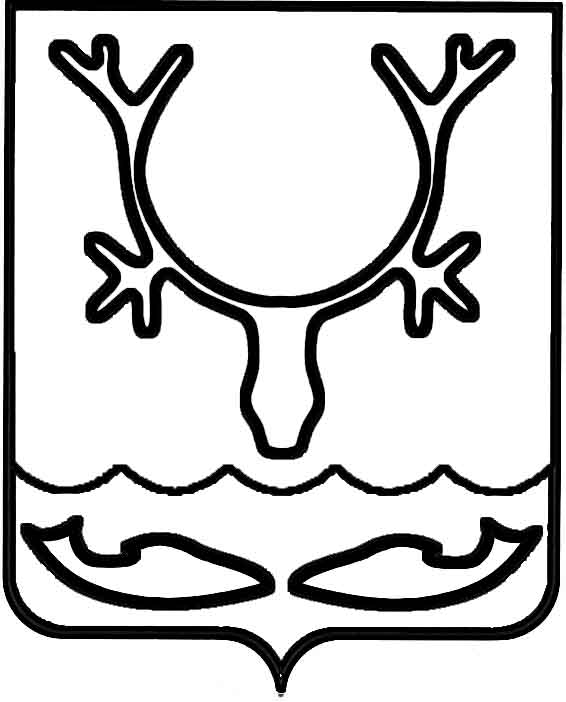 Администрация МО "Городской округ "Город Нарьян-Мар"ПОСТАНОВЛЕНИЕот “____” __________________ № ____________		г. Нарьян-МарВ соответствии со статьей 173 Бюджетного кодекса Российской Федерации, руководствуясь Положением о бюджетном процессе в муниципальном образовании "Городской округ "Город Нарьян-Мар", утвержденным решением Совета городского округа "Город Нарьян-Мар" от 28.03.2013 № 530-р, постановлением Администрации МО "Городской округ "Город Нарьян-Мар" от 01.07.2013 № 1245 "Об утверждении Порядка разработки прогноза социально-экономического развития МО "Городской округ "Город Нарьян-Мар", Администрация МО "Городской округ "Город Нарьян-Мар"П О С Т А Н О В Л Я Е Т:1.	Одобрить прогноз социально-экономического развития муниципального образования "Городской округ "Город Нарьян-Мар" на 2019 – 2021 годы (Приложение).2.	Настоящее постановление вступает в силу со дня подписания и подлежит официальному опубликованию.1610.2018702Об одобрении прогноза социально-экономического развития муниципального образования "Городской округ "Город Нарьян-Мар" на 2019 – 2021 годыГлава МО "Городской округ "Город Нарьян-Мар" О.О.БелакПриложениек постановлению АдминистрацииМО "Городской округ "Город Нарьян-Мар"от 16.10.2018 № 702Прогноз социально-экономического развития МО "Городской округ "Город Нарьян-Мар" на 2019 -2021 годыПриложениек постановлению АдминистрацииМО "Городской округ "Город Нарьян-Мар"от 16.10.2018 № 702Прогноз социально-экономического развития МО "Городской округ "Город Нарьян-Мар" на 2019 -2021 годыПриложениек постановлению АдминистрацииМО "Городской округ "Город Нарьян-Мар"от 16.10.2018 № 702Прогноз социально-экономического развития МО "Городской округ "Город Нарьян-Мар" на 2019 -2021 годыПриложениек постановлению АдминистрацииМО "Городской округ "Город Нарьян-Мар"от 16.10.2018 № 702Прогноз социально-экономического развития МО "Городской округ "Город Нарьян-Мар" на 2019 -2021 годыПриложениек постановлению АдминистрацииМО "Городской округ "Город Нарьян-Мар"от 16.10.2018 № 702Прогноз социально-экономического развития МО "Городской округ "Город Нарьян-Мар" на 2019 -2021 годыПриложениек постановлению АдминистрацииМО "Городской округ "Город Нарьян-Мар"от 16.10.2018 № 702Прогноз социально-экономического развития МО "Городской округ "Город Нарьян-Мар" на 2019 -2021 годыПриложениек постановлению АдминистрацииМО "Городской округ "Город Нарьян-Мар"от 16.10.2018 № 702Прогноз социально-экономического развития МО "Городской округ "Город Нарьян-Мар" на 2019 -2021 годыПриложениек постановлению АдминистрацииМО "Городской округ "Город Нарьян-Мар"от 16.10.2018 № 702Прогноз социально-экономического развития МО "Городской округ "Город Нарьян-Мар" на 2019 -2021 годыПриложениек постановлению АдминистрацииМО "Городской округ "Город Нарьян-Мар"от 16.10.2018 № 702Прогноз социально-экономического развития МО "Городской округ "Город Нарьян-Мар" на 2019 -2021 годы№ п/пНаименование индикатораЕд. изм.отчетотчетоценкапрогнозпрогнозпрогноз№ п/пНаименование индикатораЕд. изм.2016 год2017 год2018 год2019 год2020 год2021 год1.Демографическая ситуация1.1.Среднегодовая численность постоянного населениятыс. чел24,59524,71524,86925,02425,10225,1111.2.Естественный прирост (убыль) человектыс. чел.0,2920,1880,2630,1980,1270,0781.3.Миграционный прирост (убыль) населениятыс. чел.-0,173-0,067-0,076-0,074-0,095-0,0921.4.Численность населения трудоспособного возрастатыс. чел.14,53314,37814,52214,63814,75514,8732.Труд2.1.Фонд оплаты труда работников предприятий, организаций, расположенных на территории муниципального образованиямлн. руб.    11 939,1     11 311,6     11 780,6  12 247,0   12 731,7   13 235,4 2.2.Среднесписочная численность работников (без внешних совместителей) всех предприятий и организацийтыс. чел.15,22114,62814,78214,91815,05515,1932.3.Среднемесячная номинальная начисленная заработная плата работников крупных и средних предприятий и некоммерческих организацийрублей71 121,870 421,972 534,674 710,676 951,979 260,52.4.Уровень безработицы%2,6%2,6%2,5%2,4%2,3%2,2%2.5.Прожиточный минимум на душу населениярублей19 12020 62221 15822 04722 84123 7543.Предпринимательство3.1.Число субъектов малого и среднего предпринимательства, всего, в т.ч.единиц8538598818969119263.1.- индивидуальных предпринимателейединиц5775986086286486683.1.- юридических лицединиц2762612732682632583.2.Количество индивидуальных предпринимателей, применяющих патентную систему налогообложенияединиц7895971001031064.Потребительский рынок4.1.Оборот розничной торговлимлн. руб.3 857,02 335,72 396,42 497,12 587,02 690,54.2.Оборот общественного питаниямлн. руб.497,7746,5765,9798,1826,8859,94.3.Индекс потребительских цен (декабрь к декабрю)%105,4101,67102,6104,2103,6104,05.Жилищное строительство и обеспечение граждан жильем5.1.Количество многоквартирных домовединиц4013833673473343275.2.Общая площадь жилых помещений (МКД + ИЖД), всего, 
в том числе:тыс.кв.м.611,1612,067615,691622,765628,297630,8475.2.1.Общая площадь жилых помещений муниципального жилого фондатыс.кв.м.81,181,583,184,786,488,25.3.Объем жилищного строительстватыс.кв.м.9,61,03,6247,0745,5322,5505.4.Количество граждан, получивших жилые помещения и улучшивших жилищные условия в отчетном периоде,
из числа граждан, состоящих на учете в качестве нуждающегося в жилых помещенияхсемей114137455.5.Количество граждан, состоящих на учете в качестве нуждающихся в жилых помещенияхсемей2141208418725.6.Общая площадь жилых помещений, приходящаяся в среднем на одного жителякв.м24,824,824,824,925,025,16.Организация муниципального управления6.1.Сумма доходов местного бюджета, всего, в т.ч.тыс. руб.676 101,0812 028,0829 498,6863 965,7839 352,5764 794,56.1.собственные налоговые и неналоговые доходы местного бюджетатыс. руб.635 067,8588 485,0603 534,5616 827,8628 588,7640 998,06.1.межбюджетные трансфертытыс. руб.41 033,2223 543,0225 964,1247 137,9210 763,8123 796,56.2.Расходы бюджета муниципального образования 
на содержание работников органов местного самоуправления в расчете на одного жителя муниципального образованиятыс. руб.6,67,28,08,07,97,97.Прочие показатели7.1.Общая площадь территории городского округага4512,84512,84 512,84 512,84 512,84 512,87.2.Площадь земельных участков, являющихся объектами налогообложения земельным налогомкв. км3,693,673,703,743,783,817.3.Общая протяженность автомобильных дорог общего пользования местного значениякм43,543,540,540,57.4.Протяженность автомобильных дорог общего пользования местного значения, отвечающих нормативным требованиямкм6,77,47,27,2